Творческая мастерская «Русская матрешка»       12 июня самый молодой, но, несмотря на это, один из  главных праздников - День России. Эта особенная дата для всего российского народа,  день гордости за свою Родину.    Накануне Дня России 09 июня 2023 г. в лагере дневного пребывания «Солнышко» ГБОУ СОШ с.Шламка работала творческая мастерская   «Русская матрешка». В начале мероприятия ребята посмотрели фильм «История русской матрешки».  Из фильма ребята узнали о том, что матрешки бывают разные, что  самая первая появилась  в конце 19 века,  что весь секрет этой куклы был в том, что внутри у нее помещалось целое семейство. Узнали о способах её росписи и о роли матрешки в жизни русского народа.  Сейчас матрешка является своеобразным символом России, олицетворением исконной русской культуры и традиций.   С большим интересом дети мастерили матрешку из обычных листов бумаги. Никакого волшебства, бумага, клей, ножницы и очень умелые ручки детей… Матрешки получились яркими, необычными, красивыми. Целенаправленное ознакомление детей с яркой, самобытной, не похожей ни на одну игрушку мира – русской матрёшкой – это одна из частей формирования у детей патриотизма, знаний о русских народных обычаях и традициях.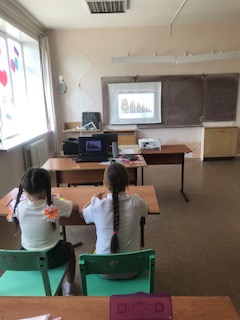 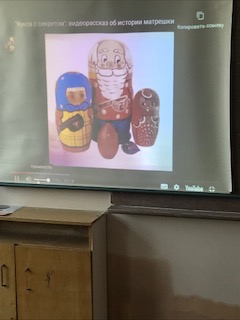 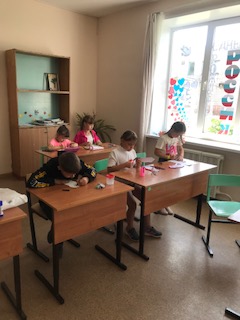 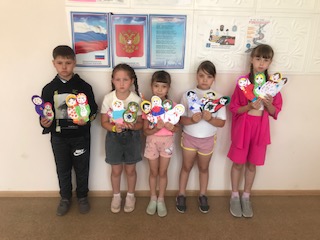 